 Village of Wellsville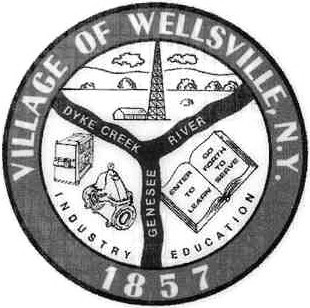 Office of the Clerk23 North Main Street * Wellsville, New York 14895Phone: (585) 596-1754 * FAX: (585) 593-7260711(TDD)VILLAGE BOARD MEETING AGENDA3-28-2022Pledge to the FlagAccept the minutes for the Regular Meeting held on March 14, 2022.VISITORS:MAYOR’S BUSINESS:Nothing to discuss TRUSTEES’ BUSINESS:	PEARSON:Request acceptance and approval of the vouchers as listed in the Abstract of 	Vouchers dated March 28, 2022.Request acceptance and approval of the Treasurer’s Report, bank reconciliations, posting journal and financial reports for February 2022.MONROE:Nothing to discuss	ROESKE:Nothing to discussFAHS:	1.	Request acceptance and approval to award bid for Supply and Installation of 			125 HP Vertical Turbine Pump and Motor to The Estabrook Corp. at $52,161 			lump sum.	2.	Request acceptance and approval to award bid for Supply and Installation of 			Hot Water Boiler and Piping at the WWTP and Removal of Existing Boiler to 			John W. Danforth Co. at $449,200 lump sum.POLICE DEPT:	1.	Nothing to discussFIRE DEPT:	1.    Nothing to discussDPW:	1.	Nothing to discussCODE ENFORCEMENT	1.	Nothing to discussATTORNEY:	1.   Nothing to discussTREASURER:	1.	Request acceptance and approval for early payoff of the $231,000 WWTP BAN due May 		28, 2022 in the amount of $232,521.78 as of April 5, 2022 with EFC Short-Term 				Financing.	2.	Provide Board with Quarterly Financial Highlights YTD February 2022	3.	Request acceptance and approval for a $200 Petty Cash Fund to be established for the 			Water & Lights Department under the supervision of Electric Superintendent Ryan 			Stisser.